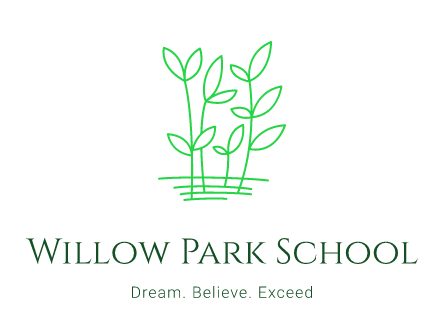 Privacy Notice  We are Willow Park School. During an individual’s time with us, we will use information that we gather in relation to them for various purposes. Information that we hold in relation to individuals is known as their “personal data”. This will include data that we obtain from the individual directly and data about the individual that we obtain from other people and organisations. We might also need to continue to hold an individual’s personal data for a period of  time after they have left the school. Anything that we do with an individual’s personal data is known as “processing”. This document sets out what personal data we will hold about our workforce, why we process that  data, who we share this information with, and the rights of individuals in relation to their personal data processed by us. What information do we process in relation to our workforce? We will collect, hold, share or otherwise use the following information about our workforce: • personal information (such as name, address, home and mobile numbers, personal email  address, employee or teacher number, national insurance number, and emergency contact  details) • contract information (such as start dates, hours worked, post, roles and salary information,  bank/building society details)  • work absence information (such as number of absences and reasons (including information  regarding physical and/or mental health), holiday records) • qualifications / training courses attended and, where relevant, subjects taught (such as training record) • performance information (such as appraisals and performance reviews, performance measures including performance management/improvement plans, disciplinary or grievance records) • other information (such as pension arrangements (and all information included in these necessary to administer them), time and attendance records, information in applications made  for other posts within the school, criminal records information (including the results of Disclosure and Barring Service (DBS) checks), details in references the school receives or provides to other organisations, images, audio & video recordings) • specific medical information as required to comply with health & safety measures, including  COVID mitigations in the workplace, for example: vaccination status.  We will also use special categories of data including such as gender, age, ethnic group, sex or sexual  orientation, religious or similar beliefs, political opinions, trade union membership, information about health, genetic information and biometric data. These types of personal data are subject to additional requirements. Where do we get information from about our workforce? A lot of the information we have about our workforce comes from the individuals themselves.  However, we may also obtain information from tax and regulatory authorities such as HMRC,  previous employers, your trade union, the DBS, our insurance benefit administrators, consultants and other professionals we may engage, recruitment or vetting agencies, other members of staff,  students or their parents, and publicly available resources including online sources. In addition, we  may obtain information from automated monitoring of our websites and other technical systems  such as our computer networks and systems, CCTV and access control systems, communications  systems, remote access systems, email and instant messaging systems, intranet and internet facilities,  telephones, voicemail and mobile phone records. We may also have image, audio or video recordings  of our workforce where we collect this information to support pupil learning through professional  development of our staff. Why do we use this information? We will process the personal data of our workforce for the following reasons: 1. Where we are required by law, including: • To comply with the law regarding data sharing (see further below) • To comply with specific employment law requirements, including our obligations as an employer under employment protection and health and safety legislation, and under statutory codes of practice such as those issued by ACAS • To comply with legal requirements in relation to equalities and non-discrimination 2. Where we are required by any contract with our workforce, such as employment contracts, including: • To make payments to our workforce, such as salary payments • To deduct tax and National Insurance contributions • To make a decision about recruitment • To check individuals are legally entitled to work in the UK • Administering employment contracts • Conducting performance reviews • Making decisions about salary and compensation • Liaising with pension providers • Providing employment benefits 3. Where the law otherwise allows us to process the personal data, or we are carrying out a task  in the public interest, including: • To enable the development of a comprehensive picture of the workforce and how it is deployed • To inform the development of recruitment and retention policies, CPD programmes and staff wellbeing activities  • To safeguard our pupils and other individuals • To ensure safe working practices • In the interests of ensuring equal opportunities and treatment • To support pupil learning through professional development of our workforce 4. Where we otherwise have the consent of the individual Whilst the majority of processing of personal data of our workforce will not require consent, we will inform individuals if their consent is required and seek that consent before any processing takes place. Due to the imbalance of power in an employee to employer relationship, it is generally thought that although consent may be implied it cannot truly be  freely given. So consent is not necessarily the most appropriate basis to rely upon as an  employer. Why do we use special category personal data? We may process special category personal data of our workforce for the following reasons: 1. To carry out our legal obligations in relation to employment law, where this is in accordance with our Data Protection Policy 2. Where the processing is necessary for reasons of substantial public interest, including for purposes of equality of opportunity and treatment, where this is in accordance with our Data Protection Policy. 3. For the purposes of preventative or occupational medicine in order to assess an individual’s working capacity and / or the need for reasonable adjustments.  4. Where we otherwise have an individual’s explicit written consent – subject to the restriction set out above on the use of consent in an employment relationship. There may also be circumstances where we need to use your information in relation to legal claims, or to protect your vital interests and where you are unable to provide your consent. Failure to provide this information If our workforce fail to provide information to us then this may result in us being unable to  perform the employment contract, or we may be prevented from complying with our legal obligations. How long will we hold information in relation to our workforce? We will hold information relating to our workforce only for as long as necessary. How long we need to hold on to any information will depend on the type of information. Who will we share information with about our workforce? We routinely share information about our workforce with: • Local authorities and appropriate external agencies (e.g. OIA), to assist them in the exercise of their responsibilities in relation to youth support and safeguarding  purposes • The Department for Education and/or the ESFA, in compliance with legal obligations of the school to provide information about our workforce as part of statutory data collections • Contractors, such as payroll providers, to enable them to provide an effective service  to the school and government agencies such as HMRC and DWP regarding tax payments and benefits, or Performance Management or CPD providing organisations• Our professional advisors including legal and HR consultants The Department for Education may share information that we are required to provide to them with  other organisations. For further information about the Department’s data sharing process, please  visit: https://www.gov.uk/guidance/data-protection-how-we-collect-and-share-research-data. Contact details for the Department can be found at https://www.gov.uk/contact-dfe. Rights of our workforce in relation to their personal data All of our workforce have the right to request access to personal data that we hold about them. To  make a request for access to their personal data, individuals should contact: Willow Park School Data Protection Officer – Kimberley PrestonPlease also refer to our GDPR for further details on making requests for access to  workforce information. Individuals also have the right, in certain circumstances, to:• Object to the processing of their personal data • Have inaccurate or incomplete personal data about them rectified • Restrict processing of their personal data • Object to the making of decisions about them taken by automated means • Have your data transferred to another organisation • Claim compensation for damage caused by a breach of their data protection rights If an individual wants to exercise any of these rights then they should contact the Data Protection  Officer. The law does not oblige the school to comply with all requests. If the school does not intend  to comply with the request then the individual will be notified of the reasons why in writing. Concerns If an individual has any concerns about how we are using their personal data then we ask that they  contact our Data Protection Officer in the first instance. However an individual can contact the  Information Commissioner’s Office should they consider this to be necessary, at  https://ico.org.uk/concerns/.